단 체 등 록 신 청 서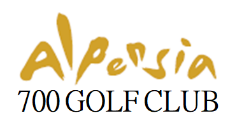 <등록 신청 정보 >본 단체는 알펜시아700GC의 단체이용규정을 필히 준수할 것을 확인하고 이에 단체등록을 신청합니다.년    월    일신청인 :                   (인)   < 단체 이용 규정 >※ 본 규정은 공정거래위원회 골프장이용 표준약관[제 10033호] (2022. 12. 9. 개정)을 반영 및 준수하고 있습니다.<이용 대상 >- 개인을 제외한 단체팀 대상- 1팀당 3인으로 이용 가능(*단 3인 시 4인 요금 적용) - 개인정보수집 및 이용안내, 골프장 이용규정에 동의한 단체<예약변경 및 취소 >1. 예약 시간 변경 및 조정은 잔여타임 내 선착순으로 가능합니다.2. 예약취소 및 팀 수 변경은 주중 3일 전, 주말 4일 전까지 가능합니다.3. 당 클럽의 영업상 임박할인가가 공지되더라도 기예약팀은 임박할인가로 변경 적용이 불가합니다.4. 기상변화에 따른 일방적 고객의 취소/환불 요청은 수용 불가하며, 기타 예약 취소 및 무단결장 시 당 클럽 이용안내에 따른 위약 및 페널티 규정이 적용됩니다.<준수 사항 >1. 이용 시 로컬 룰에 따라 경기 진행에 적극 협조하여야 합니다.2. 골프매너 위반 등 클럽의 운영규정 및 표준이용약관 위반 시 불이익이 있으며, 단체팀 이용이 불가합니다. (예시 : 직원 및 캐디에게 폭언, 폭행 성희롱,복장 불량의 경우,기타 당 클럽 이용안내 중 퇴장규정 참고)3. 클럽 내 식음료 및 프로샵 이용을 원칙으로 하며, 외부 음식물은 반입할 수 없습니다.4. Tee-Off 30분전에는 클럽에 도착하여야 하며, 10분전까지 지정된 출발장소에서 대기하여야 합니다.5. 예약자(신청인)은 팀 조편성을 라운드 예약일 3일전 17시까지 팩스 또는 이메일로 당 클럽에 전달해야 합니다.6. 모든 일정이 예약자를 통해서 이루어지므로 회장, 총무,혹은 별도의 담당자 연락처는 변경 시 클럽에 통보하여야 합니다. 연락처 변경 및 통보로 인해 발생하는 모든 사항(취소, 미내장, 위약금)에 대해서 당 클럽은 책임지지 않습니다.7. 그린피 할인 및 재판매를 위한 단체 등록 신청이 불가하며, 적발 시 당 클럽 이용이 제한됩니다.위 이용규정에 관하여 충분히 읽고 이해하였으며, 준수할 것을 확약합니다.※ alpensia700gc@naver.com메일로 접수해주시기 바랍니다.※ 단체이용규정을 숙지하여 주시기 바라며, 추후 관련 내용 미숙지로 인한 불이익은 해당팀에서 부담하는 점 양해바랍니다.년    월    일신청인 :                   (인)   단 체 명팀 수일 자2023 년     월     일(   요일)2023 년     월     일(   요일)시 간예약자(신청인)성함연락처※ 잔여타임 내 선착순 예약 가능하며, 상세 타임 및 코스배정은 해당일자 운영타임에 따라 변경될 수 있습니다.※ 잔여타임 내 선착순 예약 가능하며, 상세 타임 및 코스배정은 해당일자 운영타임에 따라 변경될 수 있습니다.※ 잔여타임 내 선착순 예약 가능하며, 상세 타임 및 코스배정은 해당일자 운영타임에 따라 변경될 수 있습니다.※ 잔여타임 내 선착순 예약 가능하며, 상세 타임 및 코스배정은 해당일자 운영타임에 따라 변경될 수 있습니다.※ 잔여타임 내 선착순 예약 가능하며, 상세 타임 및 코스배정은 해당일자 운영타임에 따라 변경될 수 있습니다.스코어 집계스코어 집계신페리오 집계 요청 (       ) ※경기팀 070-4127-9565신페리오 집계 요청 (       ) ※경기팀 070-4127-9565신페리오 집계 요청 (       ) ※경기팀 070-4127-9565룸 예약룸 예약룸 예약 희망 (        ) *룸 예약비 없음,라운드 후만 가능룸 예약 희망 (        ) *룸 예약비 없음,라운드 후만 가능룸 예약 희망 (        ) *룸 예약비 없음,라운드 후만 가능<제출서류>단체 등록 시라운드 3일 전까지- 단체(1회성) 등록신청서 (개인정보 수집 및 이용 동의포함) 1부
- 단체 이용 규정 1부조편성 리스트 (참여자 리스트) 1부
*자유양식< 개인정보수집 및 이용안내 >주식회사 레저플러스(이하 ‘알펜시아 700GC’ 라 합니다)는 개인정보보호법에 따라 다음과 같이 개인정보를 수집•이용하고자 합니다.< 개인정보수집 및 이용안내 >주식회사 레저플러스(이하 ‘알펜시아 700GC’ 라 합니다)는 개인정보보호법에 따라 다음과 같이 개인정보를 수집•이용하고자 합니다.< 개인정보수집 및 이용안내 >주식회사 레저플러스(이하 ‘알펜시아 700GC’ 라 합니다)는 개인정보보호법에 따라 다음과 같이 개인정보를 수집•이용하고자 합니다.▷ 개인정보수집 및 이용안내 (필수)▷ 개인정보수집 및 이용안내 (필수)▷ 개인정보수집 및 이용안내 (필수)개인정보 수집 이용목적개인정보 수집항목개인정보 보유 및 이용기간이용자 식별 및 본인여부 확인, 단체팀 라운드 연락
(예약, 취소 확인 및 고객관리 등)- 성명(국문), 연락처, 이메일
- 직장명개인정보 수집/이용 목적 달성 시 파기 ※ 개인정보 수집•이용에 동의하지 않을 권리가 있으며, 동의 거부 시 단체 등록 및 이용이 제한될 수 있습니다. ※ 개인정보 수집•이용에 동의하지 않을 권리가 있으며, 동의 거부 시 단체 등록 및 이용이 제한될 수 있습니다. ※ 개인정보 수집•이용에 동의하지 않을 권리가 있으며, 동의 거부 시 단체 등록 및 이용이 제한될 수 있습니다. ■ 본인은 개인정보 수집 및 이용에 동의합니다. ■ 본인은 개인정보 수집 및 이용에 동의합니다. □ 동의함              □동의 안함▷ 개인정보 마케팅 활용 동의 (선택)▷ 개인정보 마케팅 활용 동의 (선택)▷ 개인정보 마케팅 활용 동의 (선택)알펜시아700GC는 마케팅 정보 활용을 위해 다음과 같이 개인정보를 수집•이용하고자 합니다. 알펜시아700GC는 마케팅 정보 활용을 위해 다음과 같이 개인정보를 수집•이용하고자 합니다. 알펜시아700GC는 마케팅 정보 활용을 위해 다음과 같이 개인정보를 수집•이용하고자 합니다. 개인정보 수집 이용목적개인정보 수집항목개인정보 보유 및 이용기간- 상품 및 서비스 소개
- 마케팅 정보활용, 각종 이벤트 안내
- 고객 만족도 조사 등 브랜드 리서치- 성명(국문), 연락처, 이메일
- 직장명개인정보 수집/이용 목적 달성 시 파기 ※ 개인정보 수집•이용에 동의하지 않을 권리가 있으며, 동의 거부 시 자사의 다양한 혜택에 대한 안내를 받아보실 수 없습니다. ※ 개인정보 수집•이용에 동의하지 않을 권리가 있으며, 동의 거부 시 자사의 다양한 혜택에 대한 안내를 받아보실 수 없습니다. ※ 개인정보 수집•이용에 동의하지 않을 권리가 있으며, 동의 거부 시 자사의 다양한 혜택에 대한 안내를 받아보실 수 없습니다. ■ 광고 및 마케팅 활용, SMS 수신에 동의합니다.■ 광고 및 마케팅 활용, SMS 수신에 동의합니다.□ 동의함              □동의 안함